التقرير السنويالعام الدراسي 2009/2010 أيار 2010التقرير السنوي لمعهد إبراهيم أبو لغد للدراسات الدوليةالعام الدراسي 2009/2010النشاطات المتفرقة:  المؤتمرات والمحاضرات العامة والندوات وورشات العمل والدورات التدريبية التي نظمت من قبل المعهد/المركز.  منشورات ومطبوعات المعهد/المركز :( كتب ، تقارير، دراسات، أوراق إستراتيجية ، دوريات) مشاركات الأكاديميين في مؤتمرات أو ندوات ( محلية ودولية )، أوراق العمل المقدمة في مؤتمرات:د.رائد بدر: المؤتمر الأكاديمي الفرنسي الفلسطيني  تشرين الثاني، 2009 (جامعة بيرزيت).مؤتمر الاستعمار الفرنسي والمقاومة الجزائرية: المنفيون الجزائريون بين الاستلاب وإعادة بناء الهوية (أيار، 2010) (جامعة الجزائر بالتعاون مع البرلمان الجزائري).المشاركة في اجتماعات المجلس الإقليمي للمتوسط ( مشروع ضمن احتفالية مرسيليا عاصمة الثقافة الأوروبية في العام 2013)، عضو اللجنة العلمية و الاستشارية للمجلس للعام 2009-2010.د.روجر هيكوك: أستاذ زائر، Collége de France-Paris، فرنسا، تشرين الثاني 2009مؤتمر "التاريخ المعاصر"، جامعة فيينا، أيار 2010مؤتمر "الذاكرة التاريخية"، جامعة Montpellier، فرنسا، حزيران 2010مقالات علمية في مجلات محكمة لم يتم نشر مقالات علمية خلال فترة التقريررسائل ماجستير قيد الإنجاز، والمنجزة، ومشاريع لنشرها، إن وجدتتم نقاش 7 رسائل ماجستير، في الفصل الثاني.من المتوقع نقاش رسالة خلال الفترة المتبقية من الفصل الثاني، ورسالة أخرى خلال الفصل الصيفي.وتوجد 10 رسائل في طور الإعداد مسجلة منذ سنوات سابقة.وتم تسجيل 11 رسالة خلال العام الدراسي الحالي، منها أربعة رسائل تم تسجيلها في الفصل الثاني، وسبعة رسائل سُجلت في الفصل الأول.عدد المساقات المقدمة، مع عدد المحاضرين من خارج المعهد وخارج الجامعةطرح المعهد سبعة مساقات في الفصل الأول، وثمانية مساقات في الفصل الثاني، بالاضافة إلى ثلاثة مساقات في فصل الصيف، وقام بتدريس هذه المساقات ثلاثة أساتذة  من المعهد، فقد تم تعيين عضو هيئة تدريسية جديد في الفصل الأول باشر عمله في 15/08/2009،  وخمسة أساتذة من دوائر الجامعة الأخرى، وأستاذان من خارج جامعة بيرزيت. ويوضح الجدول التالي تفاصيل المساقات والأساتذة الذين قاموا بتدريسها.مشاريع لتطوير المنهاج أو أساليب التدريس، الختأثير المعهد / المركز على التعليم الجامعي وتطويره المشاركة في عمل مساقات أو تطوير ما هو قائم :أعد المعهد تركيز الهجرة القسرية واللاجئين المتاحة مساقاته أمام الطلبة اعتبارا من الفصل الدراسي الأول المقبل الذي يبدأ في أغسطس 2010.عمل برامج أكاديمية جديدة أو تطوير ما هو قائم.استقطاب أعضاء هيئة تدريسية جدد تم استقطاب عضو هيئة تدريسية جديد من الخارج سيبدأ عمله ابتداء من الفصل الأول المقبل .رفع قدرات أعضاء هيئة تدريسية في الجامعة قام عضو هيئة تدريسية بالتدريس في الفصل الأول المنصرم  في كوليج دي فرانس في باريس ، كما قام عضو هيئة تدريسية آخر بالمشاركة في ندوات ومؤتمرات كما هو مبين في البند الخامس .تعاون دولي:برامج مشتركة مع جانب دوليمنح وبعثات إلى الخارجالعلاقة مع المجتمع:بناء قدرات وتحديد المجالات تعليم عام : نشاطات تساعد على تطوير المعرفةاستشاراتنوع النشاط وعنوانه محاضرة، "المؤتمر العام السادس لحركة فتح: قراءة في النتائج والأبعاد"، عثمان أبو غربيةمحاضرة، "المؤتمر العام السادس لحركة فتح: قراءة في النتائج والأبعاد"، عثمان أبو غربيةنبذة عن النشاط محاضرة عامة حول نتائج وأبعاد المؤتمر السادس لحركة فتحمحاضرة عامة حول نتائج وأبعاد المؤتمر السادس لحركة فتحفترة النشاط 8/9/20098/9/2009المشروع المموِّل للنشاط مشروع فوردمشروع فوردميزانية النشاط $ 200$ 200مكان عقد النشاط جامعة بيرزيت، قاعة معهد الحقوقجامعة بيرزيت، قاعة معهد الحقوقنوع النشاط وعنوانهمحاضرة، " الجزائر : أربعون عاما من التحرر "، الأستاذ أحمد محيو، أستاذ القانون الدولي) في جامعة بروفانس/ فرنسا ورئيس اللجنة الاستشارية في محكمة العدل الدولية في لاهاي سابقامحاضرة، " الجزائر : أربعون عاما من التحرر "، الأستاذ أحمد محيو، أستاذ القانون الدولي) في جامعة بروفانس/ فرنسا ورئيس اللجنة الاستشارية في محكمة العدل الدولية في لاهاي سابقانبذة عن النشاط محاضرة حول التجربة الجزائرية لمرحلة ما بعد الاستقلال في ظل وجود الحزب الواحد و التعددية الحزبية.محاضرة حول التجربة الجزائرية لمرحلة ما بعد الاستقلال في ظل وجود الحزب الواحد و التعددية الحزبية.فترة النشاط 27/10/200927/10/2009المشروع المموِّل للنشاط --ميزانية النشاط --مكان عقد النشاط جامعة بيرزيت، معهد ابراهيم أبو لغدجامعة بيرزيت، معهد ابراهيم أبو لغدنوع النشاط وعنوانه محاضرة، "تاريخ حركة اللاعنف في سياق حركة الحقوق المدنية الأمريكية"، بروفيسور Clayborne Carson، جامعة ستانفوردمحاضرة، "تاريخ حركة اللاعنف في سياق حركة الحقوق المدنية الأمريكية"، بروفيسور Clayborne Carson، جامعة ستانفوردنبذة عن النشاط محاضرة حول حركة الحقوق المدنية الأمريكية التي قادها مارتن لوثر كينج، ومقارنة سريعة مع التجربة الفلسطينية.محاضرة حول حركة الحقوق المدنية الأمريكية التي قادها مارتن لوثر كينج، ومقارنة سريعة مع التجربة الفلسطينية.فترة النشاط 23/2/201023/2/2010المشروع المموِّل للنشاط --ميزانية النشاط --مكان عقد النشاط جامعة بيرزيت، معهد ابراهيم أبو لغد للدراسات الدوليةجامعة بيرزيت، معهد ابراهيم أبو لغد للدراسات الدوليةنوع النشاط وعنوانه محاضرة، "آفاق المصالحة الوطنية بعد زيارة غزة"، د. نبيل شعثمحاضرة، "آفاق المصالحة الوطنية بعد زيارة غزة"، د. نبيل شعثنبذة عن النشاط قيمت المحاضرة نتائج زيارة د.نبيل شعث الأخيرة لغزة وفرص المصالحة الوطنية.قيمت المحاضرة نتائج زيارة د.نبيل شعث الأخيرة لغزة وفرص المصالحة الوطنية.فترة النشاط 27/2/201027/2/2010المشروع المموِّل للنشاط --ميزانية النشاط --مكان عقد النشاط جامعة بيرزيت، قاعة دراسات المرأةجامعة بيرزيت، قاعة دراسات المرأةنوع النشاط وعنوانه محاضرة، "أين سياسة أوروبا الخارجية والأمنية وأين الرباعية ؟"، د. جان بول شانيولو،والأستاذ أنيس نكرورمحاضرة، "أين سياسة أوروبا الخارجية والأمنية وأين الرباعية ؟"، د. جان بول شانيولو،والأستاذ أنيس نكرورنبذة عن النشاط تقديم مداخلات وتقييم سياسة أوروبا الخارجية ودور اللجنة الرباعيةتقديم مداخلات وتقييم سياسة أوروبا الخارجية ودور اللجنة الرباعيةفترة النشاط 3/3/20103/3/2010المشروع المموِّل للنشاط --ميزانية النشاط --مكان عقد النشاط جامعة بيرزيت، قاعة دراسات المرأةجامعة بيرزيت، قاعة دراسات المرأةنوع النشاط وعنوانه نوع النشاط وعنوانه محاضرة ، "هل اللاجئون الفلسطينيون بلا دولة؟ وجهة نظر القانون الدولي"  د. جون كويغلينبذة عن النشاط نبذة عن النشاط محاضرة أكاديمية شرحت الوضع القانوني للاجئين الفلسطينين بشكل عام و الفلسطينين بشكل خاص و أثبتت ان اللاجئين الفلسطينيين ليسوا بلا  دولة.فترة النشاط فترة النشاط 22/3/2010المشروع المموِّل للنشاط المشروع المموِّل للنشاط وحدة الهجرة القسرية واللاجئينميزانية النشاط ميزانية النشاط $ 2580مكان عقد النشاط مكان عقد النشاط جامعة بيرزيتنوع النشاط وعنوانه نوع النشاط وعنوانه محاضرة، "جمهورية الصين الشعبية في القرن الحادي والعشرين: الانجازات والتحديات"، الطيب عبد الرحيم، أمين عام الرئاسةنبذة عن النشاط نبذة عن النشاط هدفت المحاضرة الى شرح الانجازات التي حققتها جمهورية الصين الشعبية خلال العقد الأخير، وأهم المصاعب التي ستواجه الصين خلال السنوات القادمة، وتم دعوة عدد من الشخصيات الدبلوماسية لحضور اللقاء بالاضافة الى شخصيات أكاديمية وشخصيات عامة.فترة النشاط فترة النشاط 4/5/2010المشروع المموِّل للنشاط المشروع المموِّل للنشاط -ميزانية النشاط ميزانية النشاط -مكان عقد النشاط مكان عقد النشاط جامعة بيرزيت، قاعة معهد الصحة العامة والمجتمعية في مجلات محكمة في مؤتمراتورقة في مؤتمر " الاستعمار الفرنسي والمقاومة الجزائرية: المنفيون الجزائريون بين الاستلاب وإعادة بناء الهوية"، بعنوان "مشروع كولونيالي لتحويل الجزائر إلى مستعمرة فرنسية سوداء"في كتب أبحاث نقدية في العلوم الاجتماعية تحرير ومراجعة روجر هيكوك وادوارد كونت للنسخة الانجليزية (تموز، 2010)أبحاث نقدية في العلوم الاجتماعية تحرير ومراجعة رائد بدر للنسخة العربية، (تموز، 2010)كتاب لروجر هيكوك حول فلسطين ينشر مع المركز الوطني للبحث العلمي في فرنسا بعنوان "La Palestine, un kalèidoscope disciplinire” ، (اب، 2010)دوريات رسائل ماجستير غيرها الفصل الأولالفصل الأولالفصل الأولالفصل الثانيالفصل الثانيالفصل الثانيالفصل الصيفيالفصل الصيفيالفصل الصيفيالمساقالمدرسالمساقالمدرسالمساقالمدرس631سمير عوضخارج المعهد630عبد الرحمن إبراهيمموسى البديريخارج المعهدخارج المعهد730نديم مسيسخارج المعهد633عبد الرحمن إبراهيمخارج المعهد731باسل منصورخارج الجامعة735رائد بدرمن المعهد637رسلان محمدخارج الجامعة634روجر هيكوكمن المعهد636رائد بدرمن المعهد731ياسر العموريخارج المعهد637رسلان محمدخارج الجامعة735موسى البديريخارج المعهد735رائد بدرمن المعهد735رائد بدرمن المعهد635رائد بدرمن المعهد830نديم مسيسخارج المعهد732محمد أبوكوشمن المعهد831نديم مسيسخارج المعهد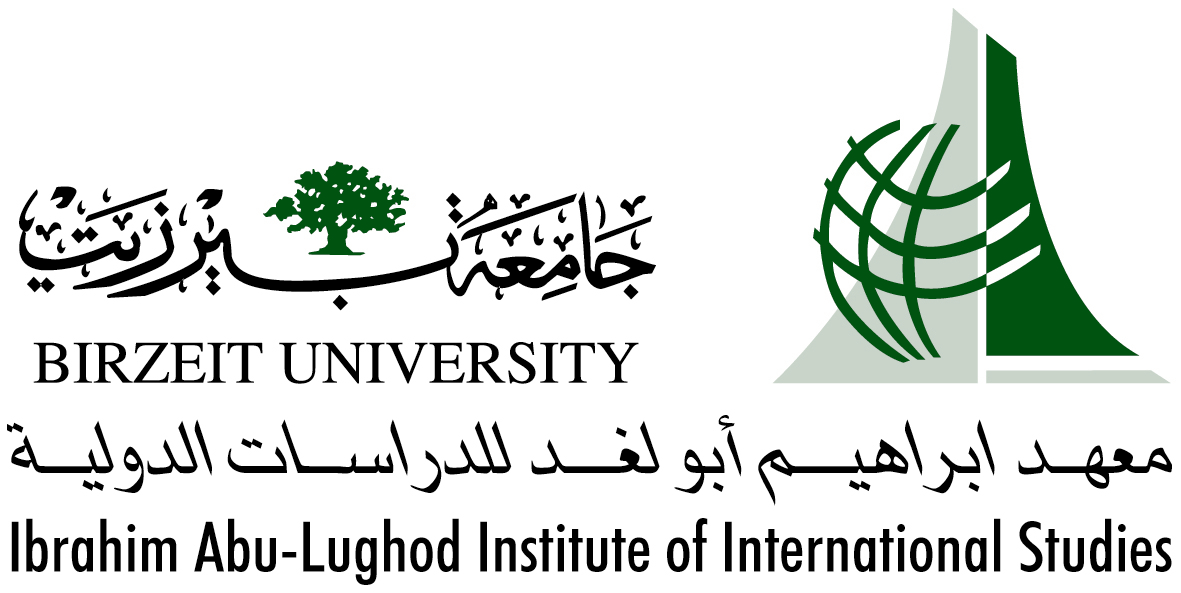 